INDICAÇÃO Nº 2890/2016“Sugere ao Poder Executivo Municipal, reparos na massa asfáltica e a operação “Tapa Buracos,” em toda extensão da Rua Roberto Matias, especificamente em frente ao número 130, no Bairro Jardim Planalto do Sol, neste município.” Excelentíssimo Senhor Prefeito Municipal, Nos termos do Art. 108 do Regimento Interno desta Casa de Leis, dirijo-me a Vossa Excelência para sugerir que, por intermédio do Setor competente, providência referente a reparos na massa asfáltica e a operação “Tapa Buracos” em toda extensão da Rua Roberto Matias, especificamente em frente ao número 130, no Bairro Jardim Planalto do Sol, neste município.Justificativa:Moradores da rua supracitada procuraram por este vereador para solicitar melhorias na massa asfáltica, pois a mesma está com vários buracos, afundando e acumulando água. Como há acúmulo de água parada, munícipes temem que o local se torne possível foco de proliferação de Dengue.Solicitamos, o mais rápido possível, a manutenção do asfalto, com os devidos reparos, melhorando as condições de tráfego e evitando possíveis acidentes e, prejuízos à população. Plenário “Dr. Tancredo Neves”, em 10 de Maio de 2016.Ducimar de Jesus Cardoso“Kadu Garçom”-Vereador-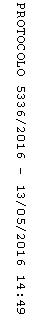 